 Places in the imagination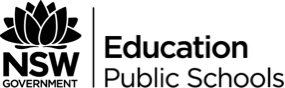 Unit overviewStudents create ceramic representations of an imaginary place, a fantasy island. They experiment with a variety of simple construction techniques. Students discuss their own and other works.Subject matterPlaces and spacesFormsCeramicsDuration2 to 4 weeksResourcesPictures of tropical islandsClay (air-drying paper clay)Smooth washable surface to work on50 cm fishing line attached to two pegsClay slurry (a paste of clay mixed with water)Garlic crusher (optional)ForksPop sticksPlastic bagsCling wrapRolling pinAcrylic paintsOutcomes and indicatorsCreative Arts K-6 Syllabus © NSW Education Standards Authority (NESA) for and on behalf of the Crown in right of the State of New South Wales, 2006.Learning experience 1Making ceramic islandsLook at images of tropical islandsDiscuss what a fantasy island might look likeWhat shapes, colours and objects might be there?Note: Explain geographical features of islands such as cliffs, beaches, waterfalls, caves, and palm trees. Explain how these might be changed to suggest a fantastic place. Suggest that colours, scale and shapes may be altered or distortedClose your eyes and think about your own imaginary islandWhat does your island look like? What is unusual or fantastic about your island?Make a fantasy island in paper clayNote: Slabs of clay about 12 x 8 x 6 cm can be cut with fishing line from the fresh block of clayRoll out a slab from a ball or 12 x 8 x 6 cm block of clay with a rolling pin or press it out with the hands to a reasonably even thickness of 1.5cmNote: Slabs of clay about 12 x 8 x 6 cm can be cut with fishing line from the fresh block of clayPlace damp crushed up newspaper under the clay to raise the centre of the island slabNote: Demonstrate the construction and decoration techniques of pinching, rolling, joining, incising and modelling.Pinch or model island features from the slabAdd other features by rolling and cutting out shapes and joining them to the islandNote: To join, scratch both surfaces with a fork and press the two surfaces together. A slurry or paste of clay mixed with water can be painted to the contact surfaces to improve adhesionCreate textures on surfaces by incising or pressing in shapes with pop sticks, forks, pens or a rulerCover with plastic until partially dry then place in a cupboard until completely dryNote: If using clay that needs to be fired, bisque fire to manufacturer’s instructionsIf desired, paint the island with acrylic paintsNote: Painted or unpainted artworks can be spray painted with a lacquer by the teacher. This will waterproof and protect the surfaceAppreciating: reflectingDisplay the fantasy islandsDescribe your islandWhat is your favourite part of the islandHow did you make different features of your island? (techniques)What is strange, magical or unusual about your island?Who lives there?What happened there?Note: Identify qualities in the student works which create the sense of fantasy such as distorted scale, colour, shapes or textures.Discuss features of other student works that you like and explain why you like them.OutcomeIndicatorsMakingVAES1.1: Makes simple pictures and other kinds of artworks about things and experiencesRepresents an imaginary place in artworksVAES1.2: Experiments with a range of media in selected formsExplores simple construction techniques with clay by pinching, rolling, joining, incising and modellingAppreciatingVAES1.3: Recognises some of the qualities of different artworks and begins to realise that artists make artworksTalks about other student’s works.Identifies colours, shapes and textures in artworksVAES1.4: Communicates their ideas about pictures and other kinds of artworks.Shows preferences for particular artworks based on things such as feelings, colours and subject matter